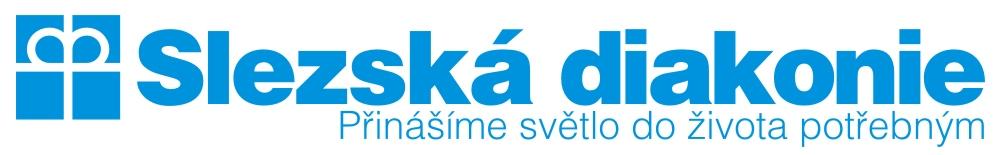 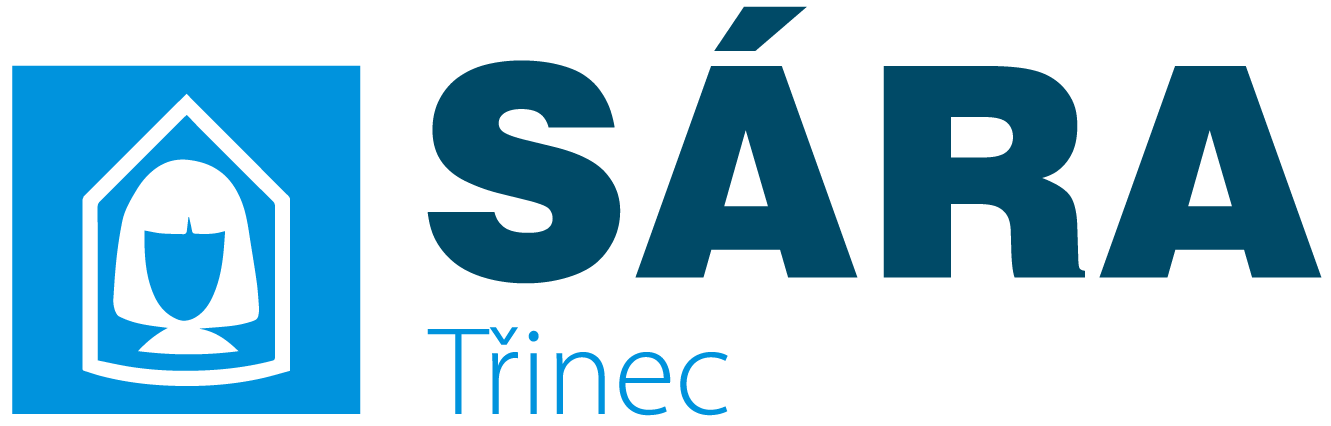 SÁRA Třinec, azylový dům poskytuje pobytové služby dle zákona č. 108/2006 Sb., o sociálních službách. V azylovém domě není zajištěna zdravotní péče a uživatel musí být soběstačný a samostatný v běžných úkonech. Vyhláška č. 505/2006 Sb., § 36 uvádí, že poskytnutí pobytové sociální služby se vylučuje jestliže:zdravotní stav osoby vyžaduje poskytnutí ústavní péče ve zdravotnickém zařízeníosoba není schopna pobytu v zařízení sociálních služeb z důvodu akutní infekční nemocichování osoby by z důvodu duševní poruchy závažným způsobem narušovalo kolektivní soužitíPříloha č. 2 M03 Jednání se zájemcem o sociální službuPosudek praktického lékaře o zdravotním stavu zájemce o sociální službu SÁRA Třinec, azylový důmJméno a příjmení:Datum narození: Trvalé bydliště:Zdravotní stav jmenovaného umožňuje využití služby azylového domu (Hraniční 280, 739 61  Třinec - Kanada).ANO X NE (nevyhovující škrtněte)V……………. …………….        dne……………………                     podpis a razítko lékaře